МатематикаЛекция (11.11.20) 3 параТема: Векторы. 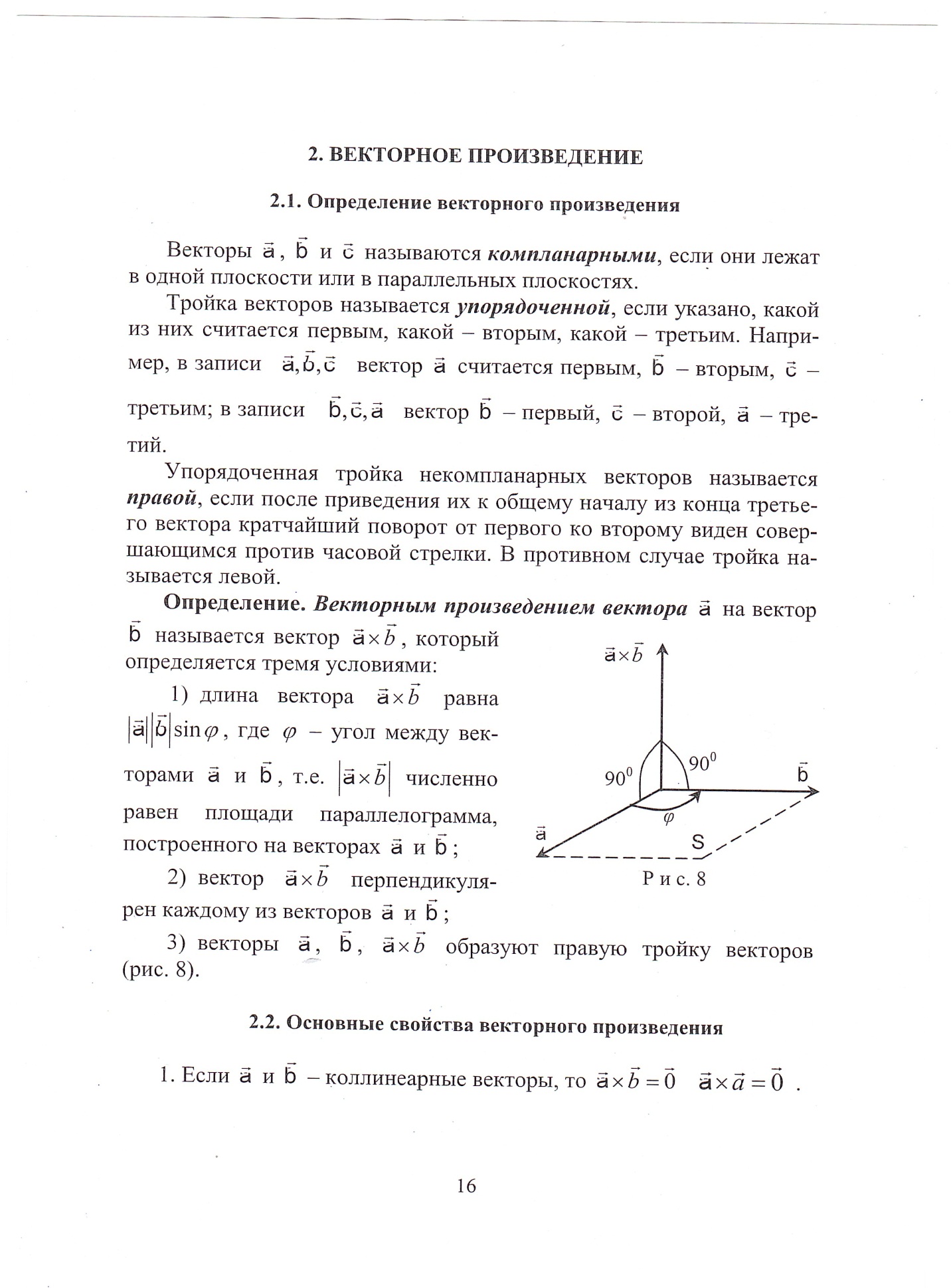 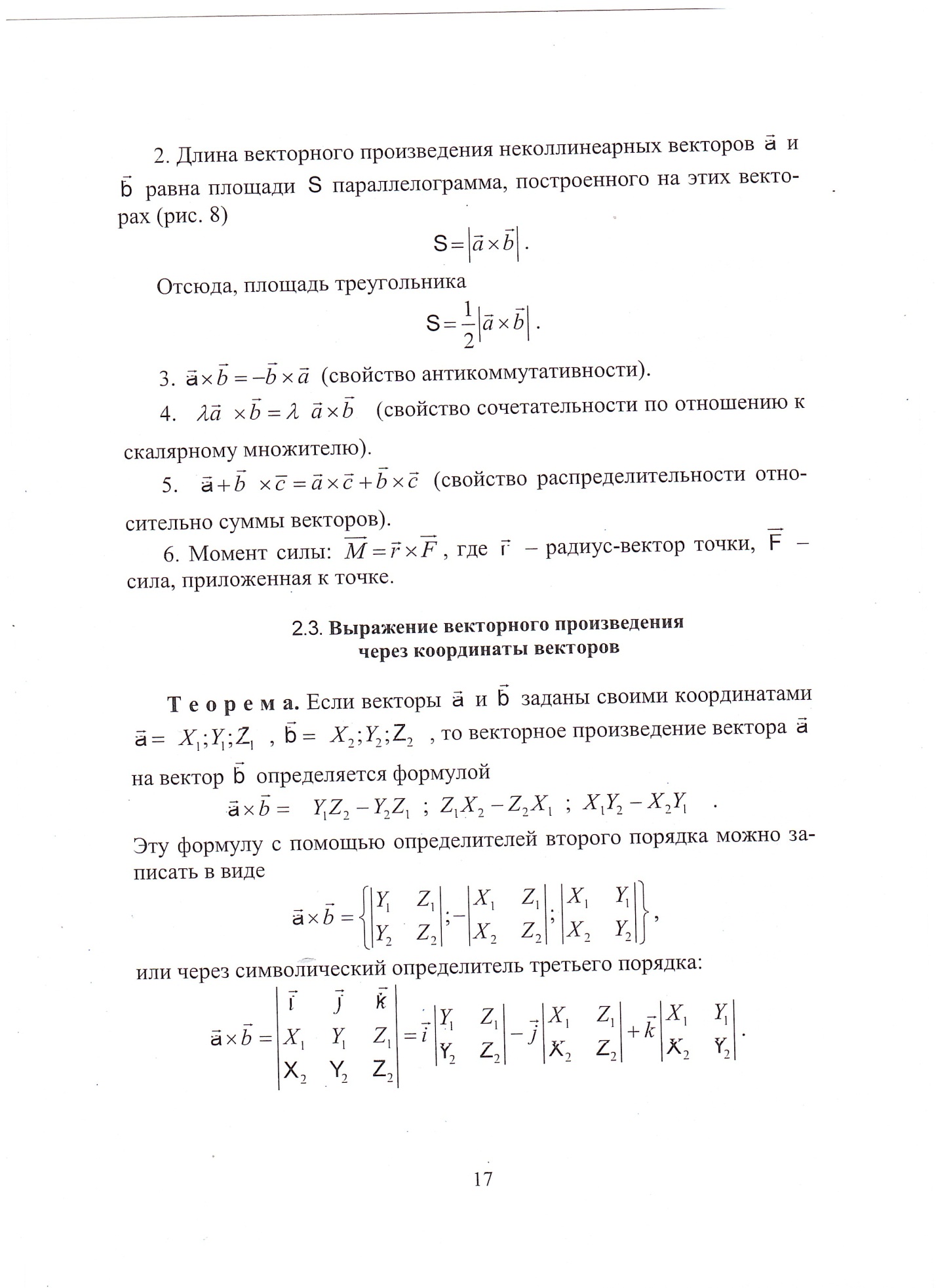 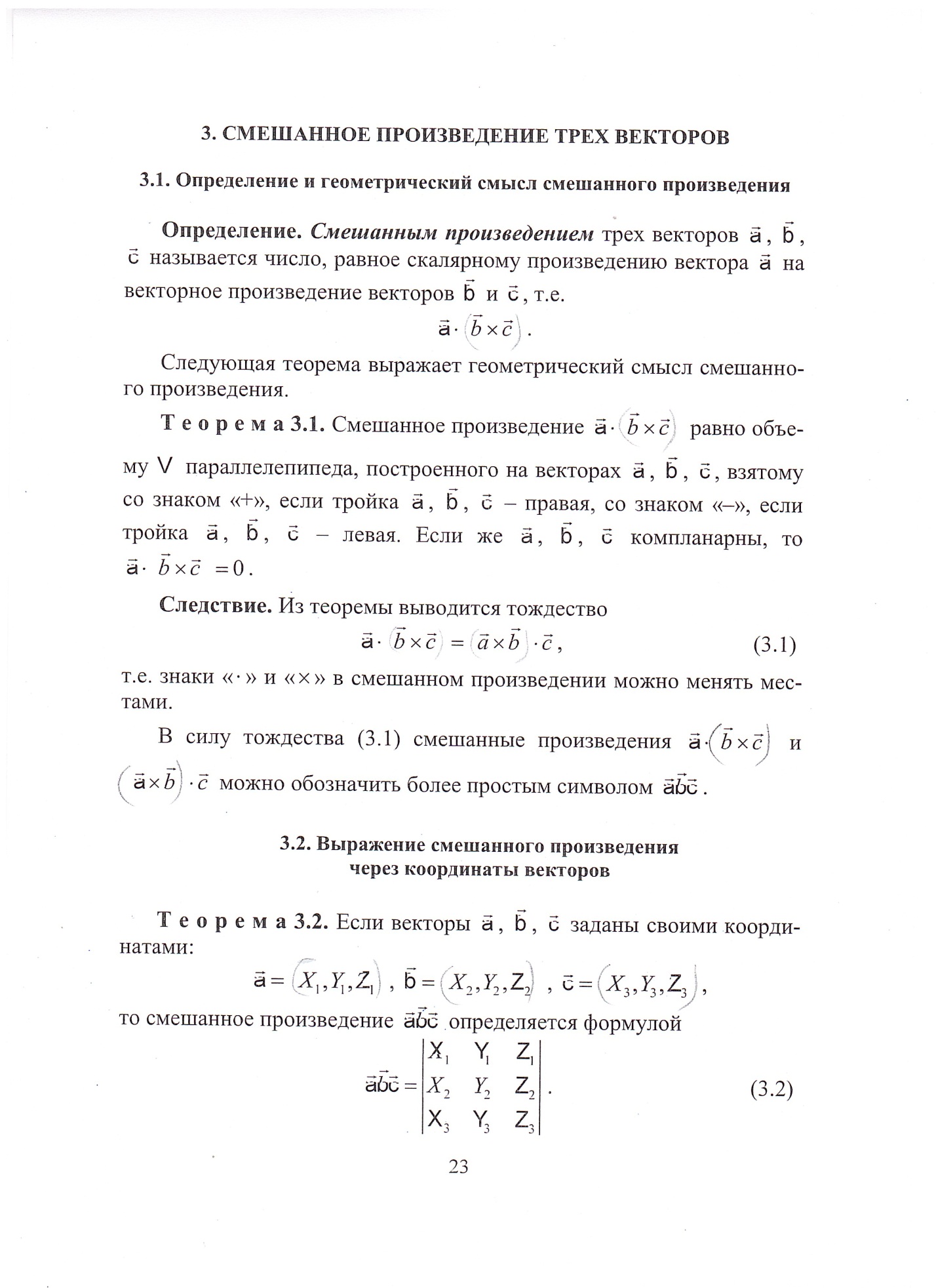 Практическое занятие (11.11.20) 4 параТема: Векторы. 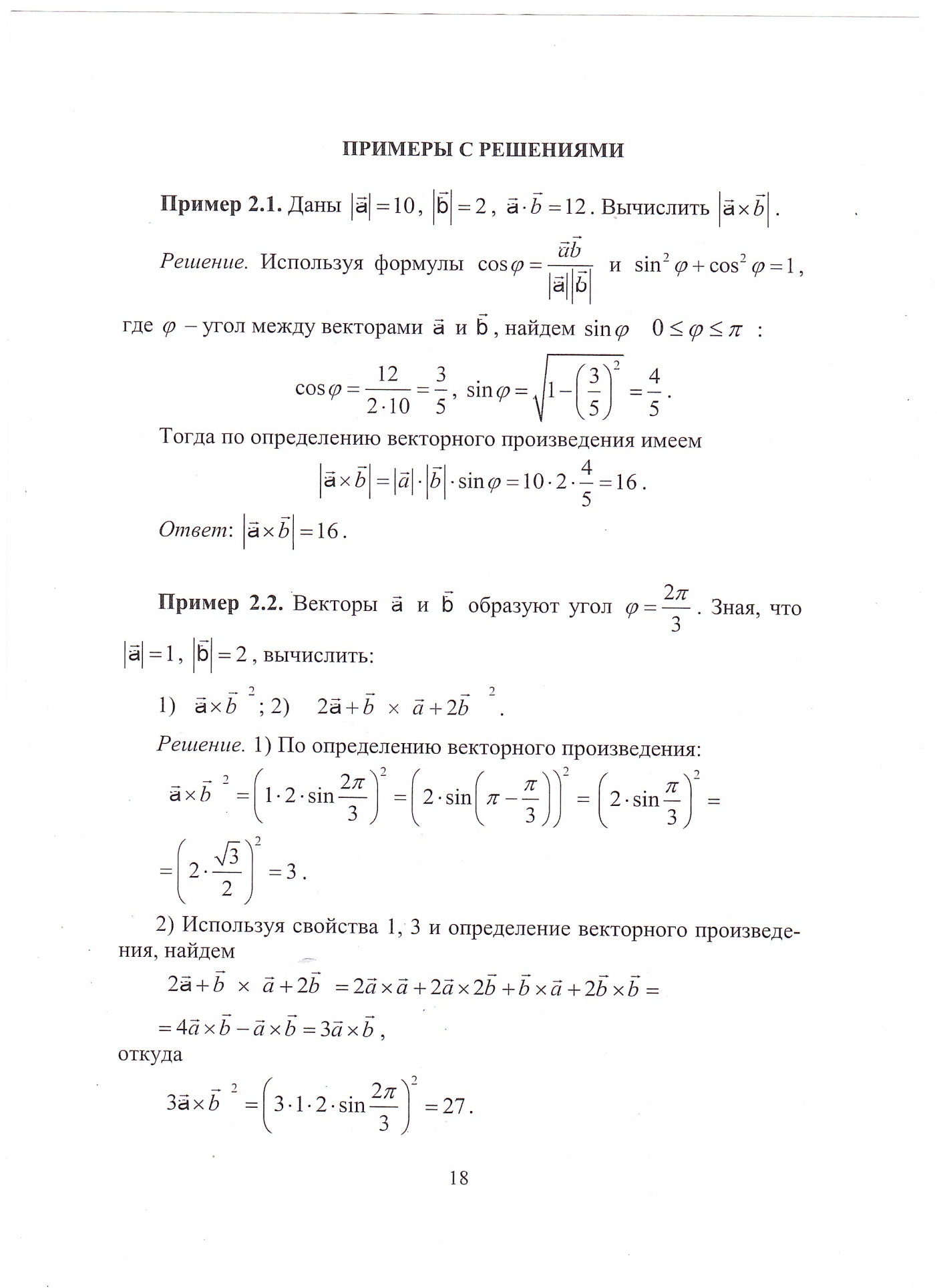 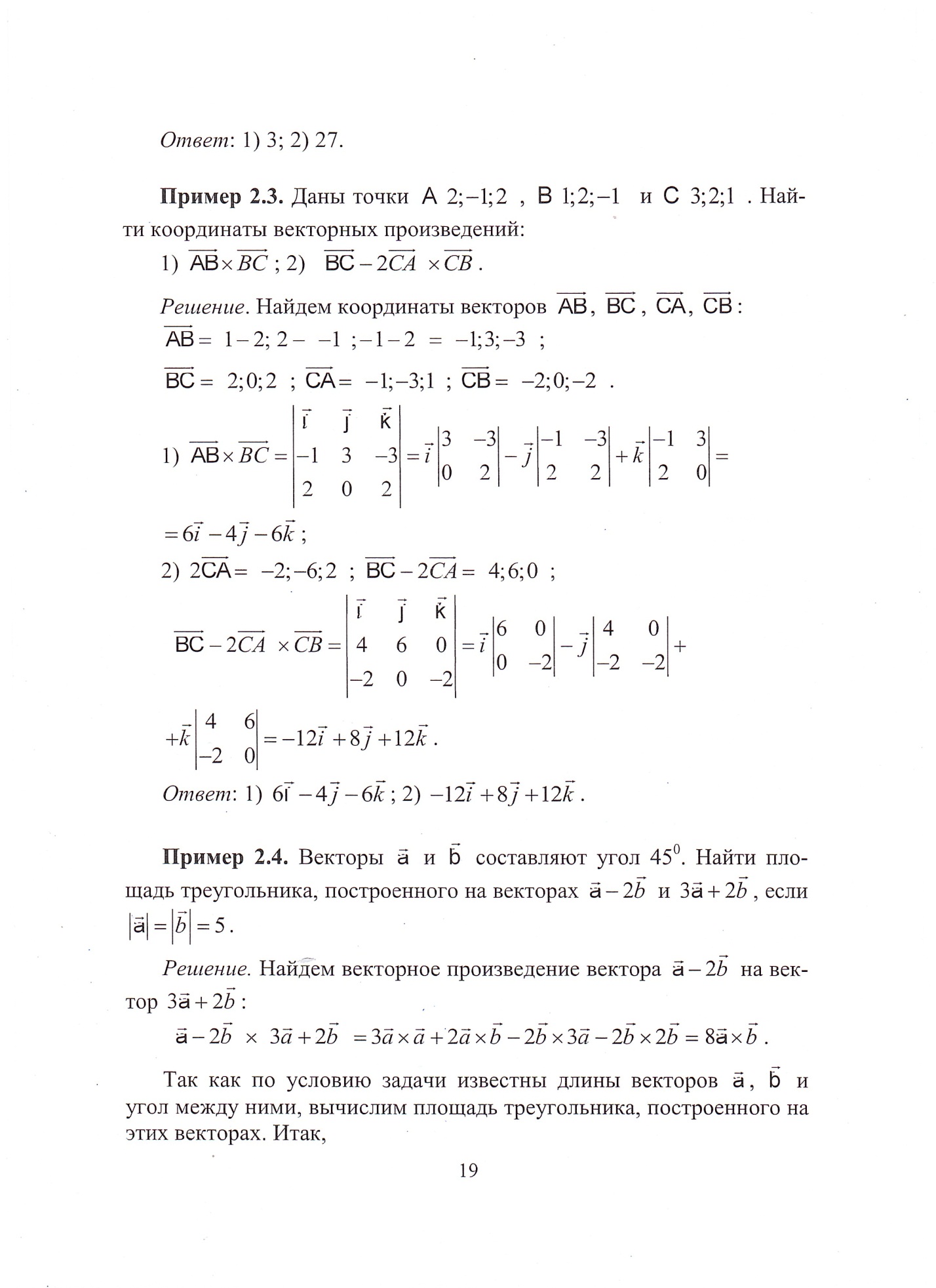 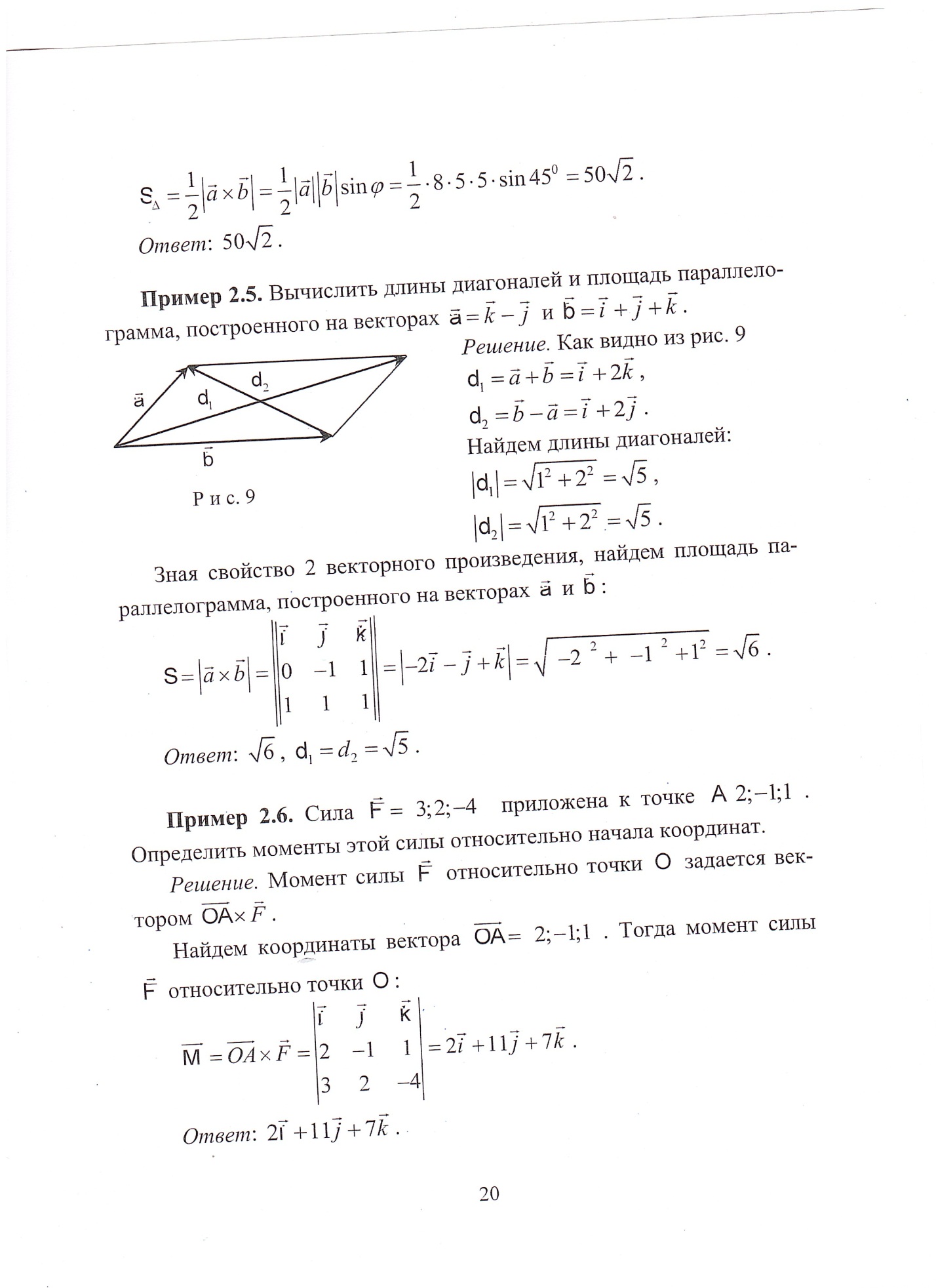 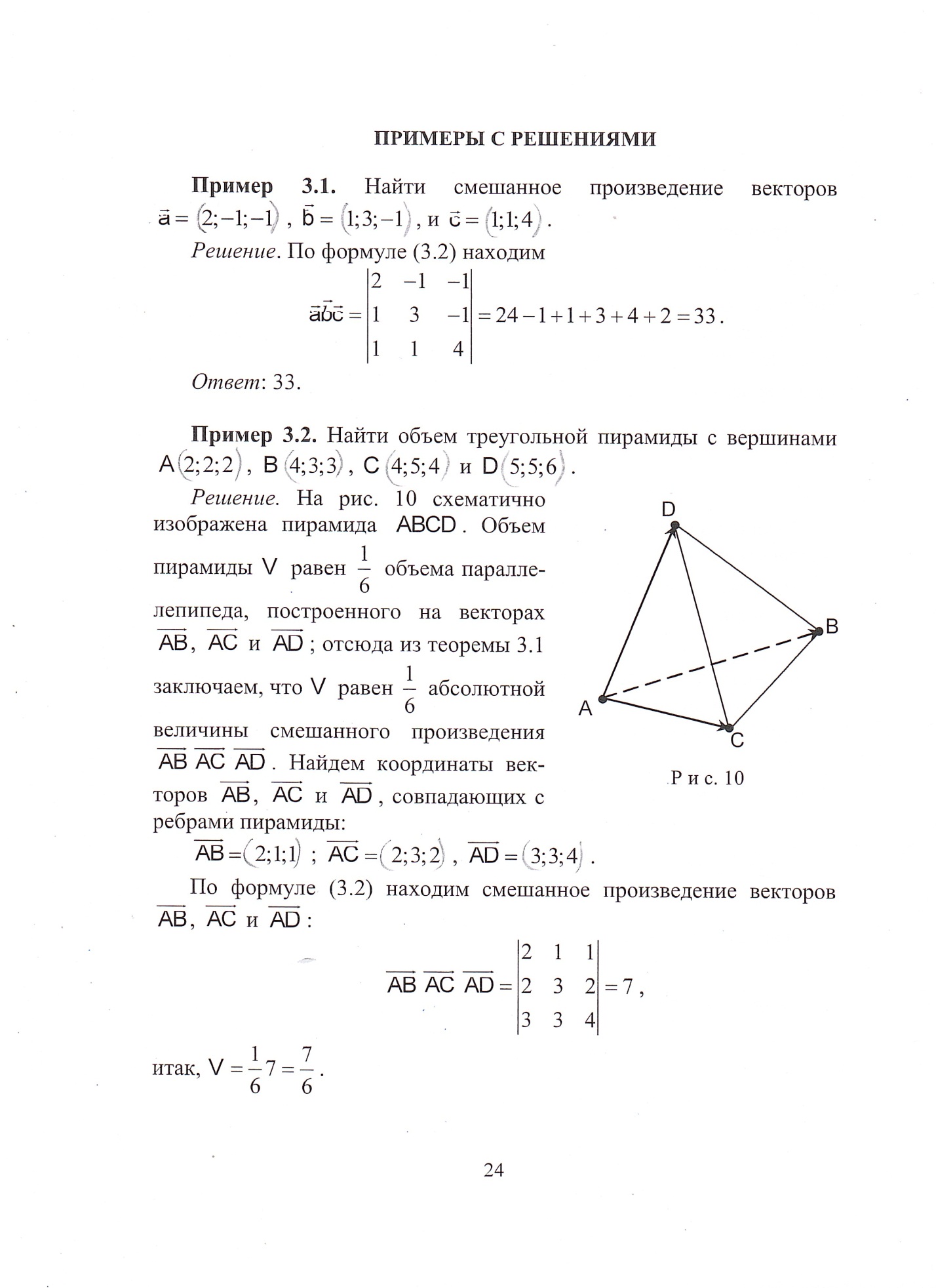 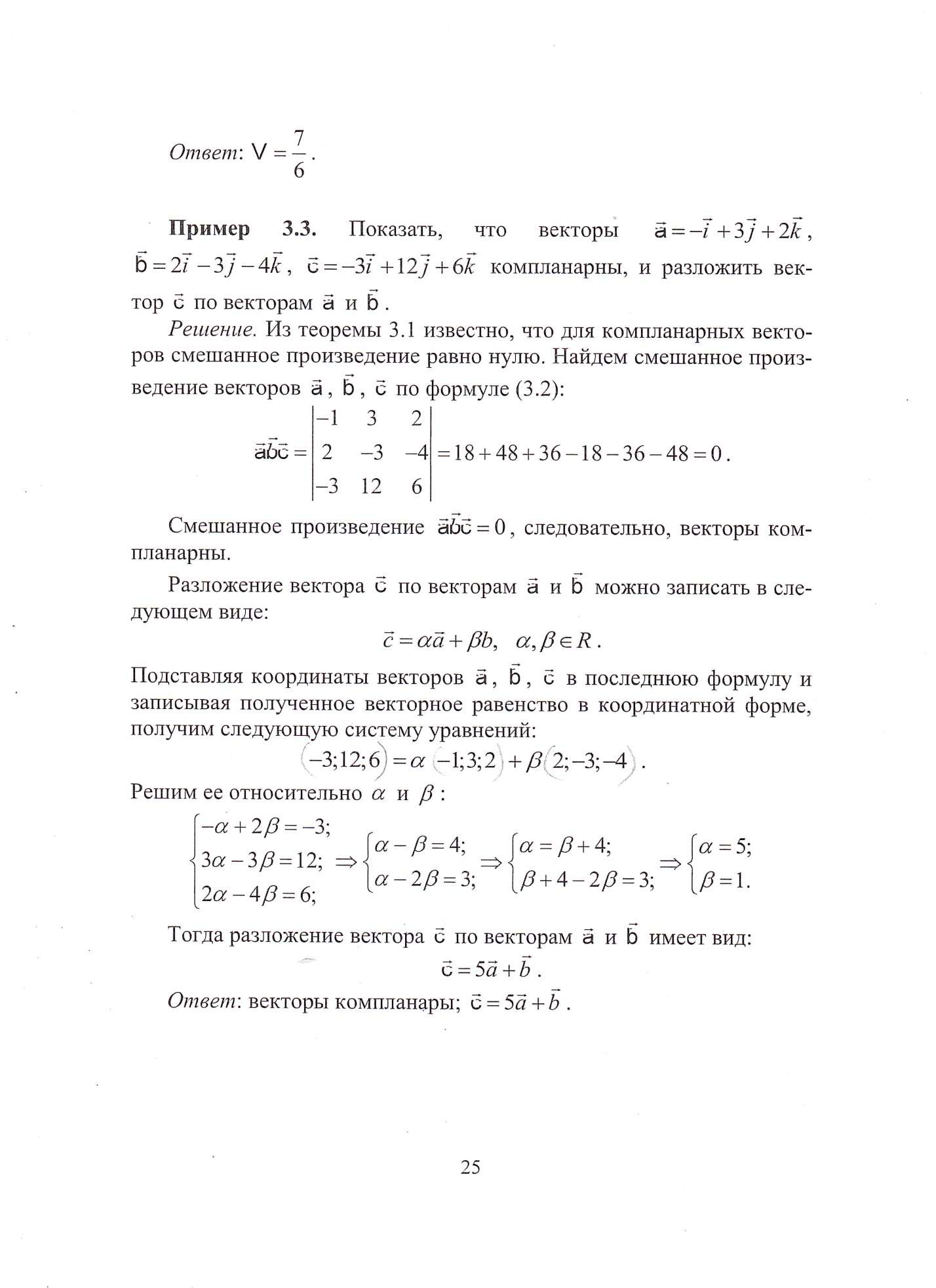 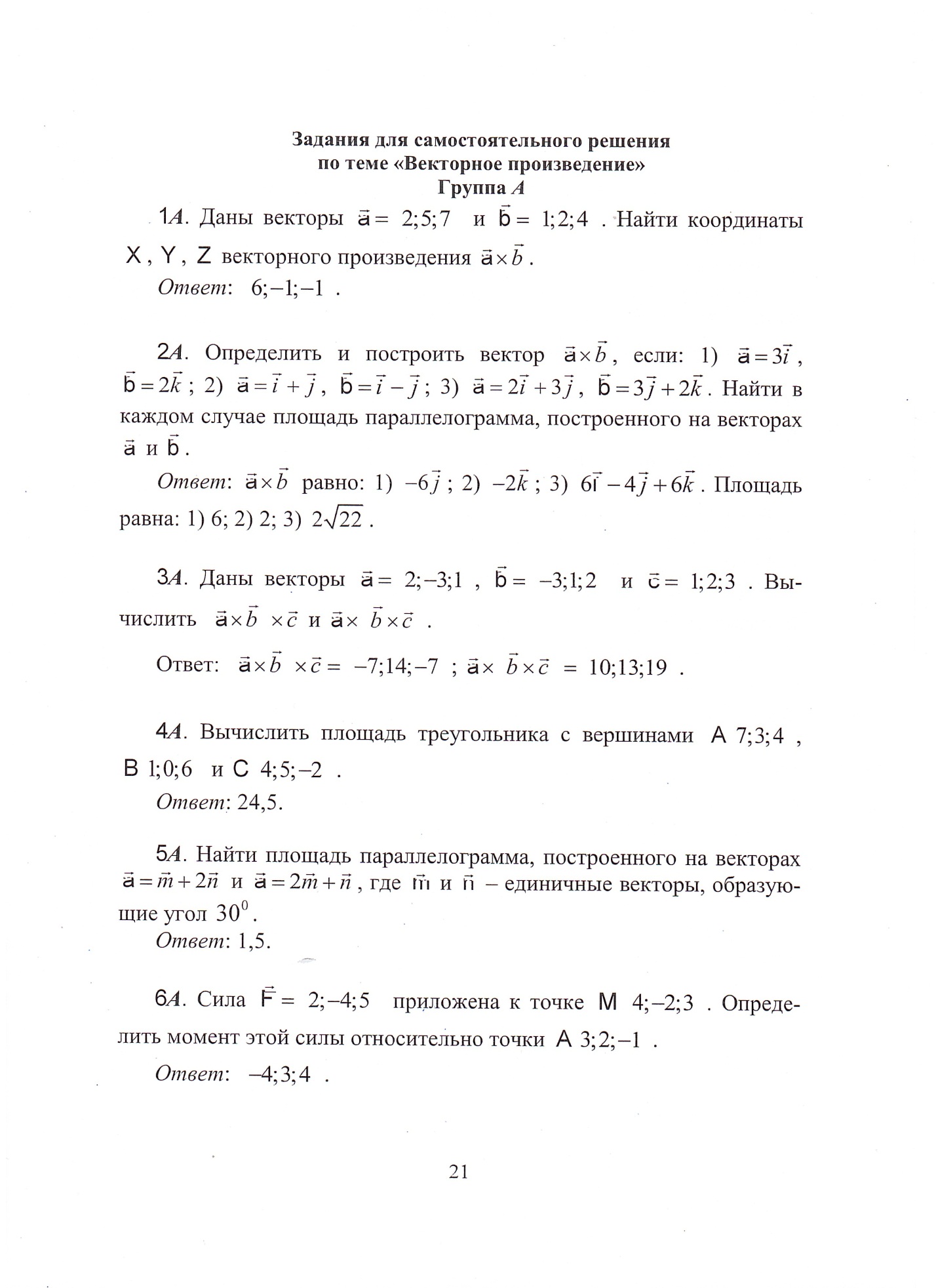 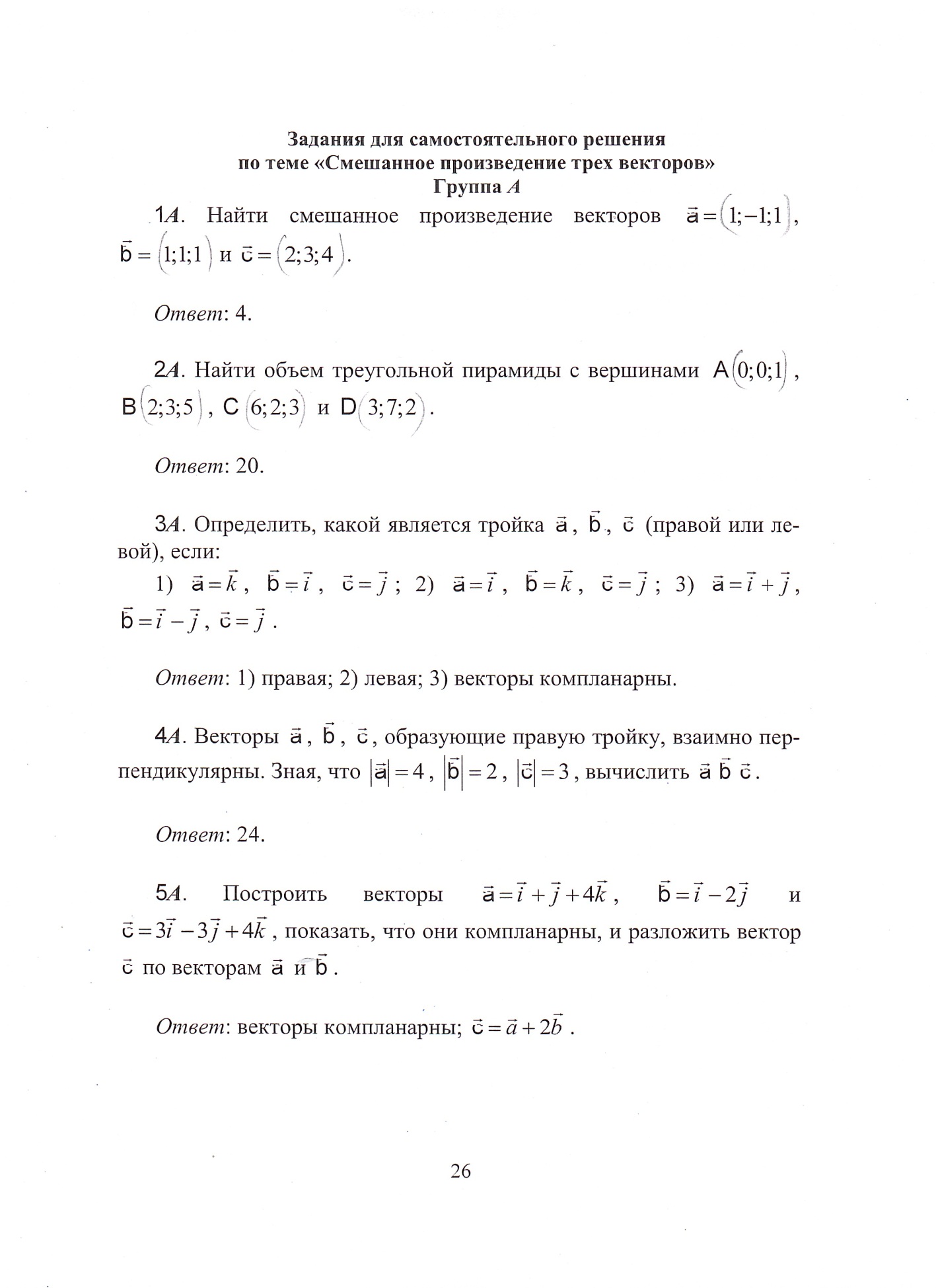 